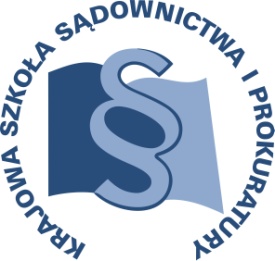 OSU-II.401.	17.3.2017	            	   	Lublin, 26 stycznia 2017 r.U21/B/17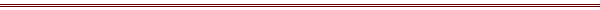 P R O G R A MSZKOLENIA DLA URZĘDNIKÓW POWSZECHNYCH JEDNOSTEK ORGANIZACYJNYCH PROKURATURY z regionu gdańskiegoTEMAT SZKOLENIA:„Czynności podejmowane w sekretariatach powszechnych jednostek organizacyjnych prokuratury  w zakresie ewidencjonowania, prowadzenia i wykreślania spraw w urządzeniach ewidencyjnych”DATA I MIEJSCE:24 kwietnia  2017 r.		Prokuratura Regionalna					ul. Wały Jagiellońskie 3880-853 Gdańsksala konferencyjnaORGANIZATOR:Krajowa Szkoła Sądownictwa i ProkuraturyOśrodek Szkolenia Ustawicznego i Współpracy Międzynarodowejul. Krakowskie Przedmieście 62, 20 - 076 Lublintel. 81 440 87 10OSOBY ODPOWIEDZIALNE ZE STRONY ORGANIZATORA:merytorycznie: 				organizacyjnie:prokurator Beata Klimczyk		główny specjalista Monika Sędłaktel. 81 458 37 34 				tel. 81 440 87 22e-mail: b.klimczyk@kssip.gov.pl 		e-mail: m.sedlak@kssip.gov.pl   WYKŁADOWCA:Dorota Powierżastarszy inspektor do spraw biurowości Prokuratury Krajowej.Zajęcia prowadzone będą w formie seminarium i warsztatów.PROGRAM SZCZEGÓŁOWYPoniedziałek 		24 kwietnia 2017 r.08.30 – 10.45 	cz. I.Urządzenia ewidencyjne prowadzone w powszechnych jednostkach organizacyjnych prokuratury zgodnie z zarządzeniem Ministra Sprawiedliwości z dnia 3 marca 2016 r. w sprawie organizacji i zakresu działania sekretariatów i innych działów administracji w powszechnych jednostkach organizacyjnych prokuratury:rodzaje urządzeń ewidencyjnych; rodzaje systemów do prowadzenia urządzeń ewidencyjnych:ogólnokrajowego systemu informatycznego – System Informatyczny Prokuratury „Libra2”; tradycyjny system papierowy, w tym z wykorzystaniem innych systemów informatycznychzasady przetwarzania danych w systemach informatycznych.Prowadzenie – Dorota Powierża10.45 – 11.00	przerwa 11.00 – 13.15 	cz. II. Urządzenia ewidencyjne prowadzone w powszechnych jednostkach organizacyjnych prokuratury zgodnie z zarządzeniem Ministra Sprawiedliwości z dnia 3 marca 2016 r. w sprawie organizacji i zakresu działania sekretariatów i innych działów administracji w powszechnych jednostkach organizacyjnych prokuratury:zasady przetwarzania danych w systemach informatycznych.Prowadzenie – Dorota Powierża13.15 – 13.45	przerwa13.45 – 15.15 	Akta spraw funkcjonujące w jednostkach prokuratur:rodzaje akt dla spraw podlegających rejestracji w urządzeniach ewidencyjnych z zakresu ustawowych zadań prokuratora i ich sygnatury;sposób zakładania i prowadzenia akt z zakresu administracji prokuratora; obowiązujące wzory obwolut określone zgodnie z § 70 ust. 2 zarządzenia Ministra Sprawiedliwości z dnia 3 marca 2016 r. w sprawie organizacji i zakresu działania sekretariatów i innych działów administracji w powszechnych jednostkach organizacyjnych prokuratury; zasady prowadzenia akt;zasady udostępniania akt wynikające z zarządzenia Ministra Sprawiedliwości z dnia 3 marca 2016 r. w sprawie organizacji i zakresu działania sekretariatów i innych działów administracji w powszechnych jednostkach organizacyjnych prokuratury.	Prowadzenie – Dorota PowierżaProgram szkolenia dostępny jest na Platformie Szkoleniowej KSSiP pod adresem:http://szkolenia.kssip.gov.pl/login/ oraz na stronie internetowej KSSiP pod adresem: www.kssip.gov.pl Zaświadczenie potwierdzające udział w szkoleniu generowane jest za pośrednictwem Platformy Szkoleniowej KSSiP. Warunkiem uzyskania zaświadczenia jest obecność na szkoleniu oraz uzupełnienie znajdującej się na Platformie Szkoleniowej anonimowej ankiety ewaluacyjnej (znajdującej się pod programem szkolenia) dostępnej w okresie 30 dni po zakończeniu szkolenia.Po uzupełnieniu ankiety zaświadczenie można pobrać i wydrukować z zakładki 
„moje zaświadczenia”.